Publicado en Cogolludo el 09/10/2020 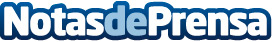 Cogolludo se sumó a #UnidosPorLaDislexia iluminando de azul su Palacio y fuenteCon la iluminación, en color azul del Palacio de los Duques de Medinaceli, y de la fuente de la Plaza MayorDatos de contacto:Javier Bravo606411053Nota de prensa publicada en: https://www.notasdeprensa.es/cogolludo-se-sumo-a-unidosporladislexia Categorias: Sociedad Castilla La Mancha Solidaridad y cooperación http://www.notasdeprensa.es